Приемными родителями (родителем) могут быть совершеннолетние лица обоего пола, за исключением:  *лиц, признанных судом недееспособными или ограниченно дееспособными; *лиц, лишенных по суду родительских прав или ограниченных судом в родительских правах; * отстраненных от обязанностей опекуна (попечителя) за ненадлежащее выполнение возложенных на него законом обязанностей;  *бывших усыновителей, если усыновление отменено по их вине; *лиц, имеющих заболевания, при наличии которых нельзя взять ребенка (детей) в приемную семью. Устройство детей в приемную семью не влечет за собой возникновения между приемными родителями и приемными детьми алиментных и наследственных правоотношений, вытекающих из законодательства Российской Федерации. ПОРЯДОК ОРГАНИЗАЦИИ ПРИЕМНОЙ СЕМЬИ: *Оформление приемной семьи происходит в Управлении социальной защиты в отделе опеке и попечительства*Лица, желающие взять ребенка (детей) на воспитание в приемную семью, подают в Управление заявление. К заявлению прилагаются необходимые документы.*Для подготовки заключения о возможности быть приемными родителями специалисты Управления составляют акт по результатам обследования условий жизни лиц (лица), желающих взять ребенка (детей) на воспитание в приемную семью.*Все кандидаты в приемные родители проходят обучение в «Школе замещающих родителей». Обучение проводят специалисты (психологи, социальные педагоги) ГБУ СОН СО «СРЦН Ревдинского района»*На основании заявления и документов специалисты Управления готовят заключение о возможности стать приемным родителямРебенок (дети) в приемной семье сохраняют право:*На алименты.  *На пенсию по случаю утери кормильца, инвалидности.*На другие социальные выплаты и компенсации.*Собственности на жилое помещение или право пользования жилым помещением.*На предоставление ему жилого помещения в соответствии с жилищным законодательством.*На поддержание личных контактов с кровными родителями, родственниками (с согласия приемных родителей).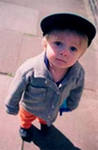 На воспитание в приемную семью передается ребенок (дети), оставшиеся без попечения родителей:  - дети-сироты; - дети, родители которых неизвестны;  -дети, родители, которых лишены родительских прав, ограничены в родительских правах, признаны в судебном порядке недееспособными, безвестно отсутствующими, осуждены; - дети, родители которых по состоянию здоровья не могут лично осуществлять их воспитание и содержание; - дети, оставшиеся без попечения родителей, находящиеся в воспитательных, лечебно-профилактических учреждениях, учреждениях социальной защиты населения или других аналогичных учреждениях. На содержание каждого приемного ребенка ежемесячно выплачиваются денежные средства на питание, приобретение одежды, обуви, мягкого инвентаря. Приемные семьи, имеющие в своем составе трех и более детей, в том числе родных, пользуются льготами, установленными действующим законодательством для многодетных семей..Оплата труда приемных родителей, заработная плата приемных родителей зависит:-от количества принятых на воспитание детей;-от состояния здоровья детейПриемные родители имеют право:-Взять на воспитание ребенка, оставшегося без попечения родителей.-Лично воспитывать приемных детей.-На получение ежемесячного пособия на каждого ребенка.-На льготы, предусмотренные для приемной семьи.-На оплату своего труда.-На льготы, предусмотренные трудовым и пенсионным законодательством.-На включение времени ухода за приемными детьми в общий трудовой стаж.Приемные родители обязаны: воспитывать ребенка (детей), заботиться о его здоровье, заботиться о его нравственном развитии, создавать необходимые условия для получения ребенком образования, готовить ребенка к самостоятельной жизни, защищать права и интересы ребенка, в том числе в суде.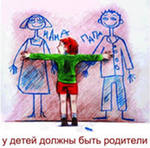 Мы поможем создать вам счастливую семью: ГБУ СОН СО «СРЦН Ревдинского района» по адресу: г. Ревда ул. Толстого 2аТел. 8(34397)5-28-85Сайт: www.danko-revda.ucoz.ruСпециалисты:Социальный педагог: Бессонова Галина АнатольевнаЗаведующая отделением: Даниленко Анна  АлександровнаГосударственное бюджетное учреждение социального обслуживания населения Свердловской области «Социально-реабилитационный центр для несовершеннолетних Ревдинского района»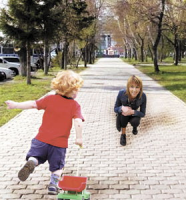 Что такое приемная семья? Приемная семья – довольно новая для России форма семейного воспитания. Она была узаконена в 1996 году с момента принятия Семейного кодекса. Постановление о приемной семье более мягкое, нежели правовая основа для усыновления. Конечно, главным требованием для приемных родителей были и остаются их добропорядочность и огромное желание взять на воспитание неродного ребенка. Ну а потом уже рассматривают их жилищные условия, состояние здоровья, заработную плату. Приёмная семья образуется на основании договора между органами опеки и попечительства и приемными родителями о передаче ребенка на воспитание в семью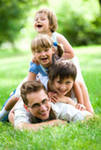 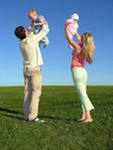 